Základní informace o projektuCíl projektu:Tímto projektem dojde k založení nových, kvalitativně hodnotnějších zelených ploch na veřejném prostranství obce odpovídající současnému trendu, požadavkům na životní prostředí při zachování stávajících vzrostlých stromů a kultur. Na základě zkušeností v minulosti, se chceme vyhnout dosavadním chybám a přístupům (nahodilé výsadbě a údržbě) a vytvořit konečně, realizací komplexního projektu veřejné zeleně, odpovídající prostory pro občany, které budou rovněž v souladu s územním plánováním v obci. Výstupy projektu:Výsledkem projektu bude úprava intravilánu obce, vytvoření odpočinkových a relaxačních prostor v obci a obnova a výsadba zeleně, čímž se přispěje ke zlepšení vzhledu, atraktivity obce a ke zvýšení kvality života a návštěvníků v obci. Obnova zeleně jako taková obnáší:odstranění staré nevyhovující zeleně,přípravu ploch pro výsadbu,nákup a výsadbu zeleně,pořízení techniky pro údržbu zeleně.Nová výsadba zeleně je navržena tak, aby bylo její další udržování snadné. Další údržba zeleně bude zajištěna obcí a členy místních spolků v rámci dobrovolné činnosti. Kvantifikované výstupy budou následující:upravená a zatravněná plocha  - cca 0,13 ha půdy, tj. 1300 m2nakoupená mechanizace (technika) – 2 ks (křovinořez, pila)Kritéria pro monitoringDle FicheDle Žádosti o dotaciFotodokumentace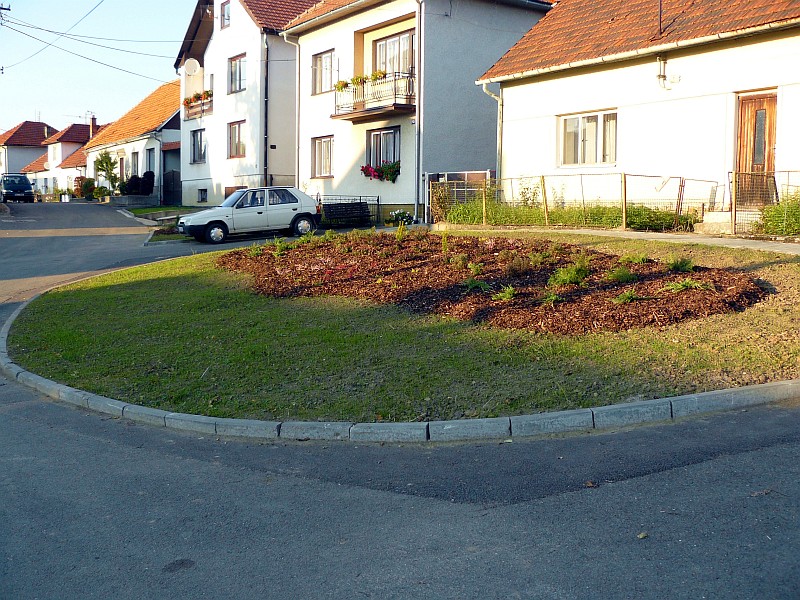 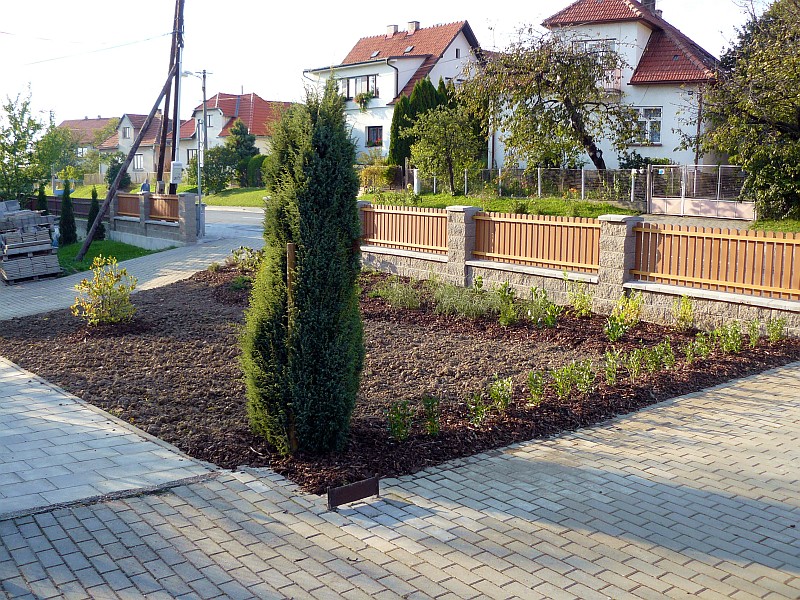 